Εύπλοια 30o Τεύχος                                                                        Οκτώβρης 2012 Για μιαν άλλη πολιτεία μεταξύ ουρανού και γης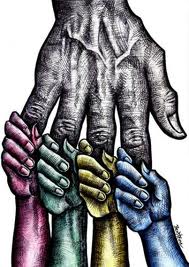 ΠΕΡΙΕΧΟΜΕΝΑΤι είχαμε, τι χάσαμε και τι μας μένει ακόμα, του Νάνου ΒαλαωρίτηΓια μιαν άλλη πολιτεία μεταξύ ουρανού και γης, του Τέου Ρόμβου~*~ 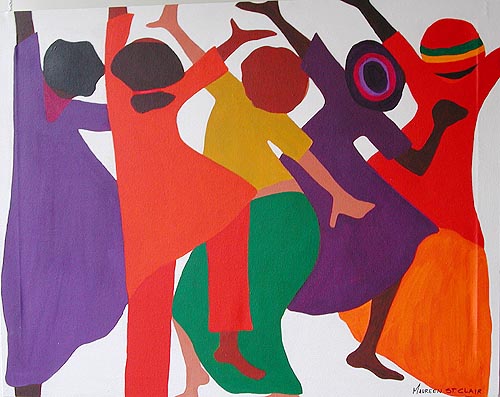 ΣΥΣΤΕΓΑΣΗ - ΣΥΓΚΑΤΟΙΚΗΣΗΣυγκατοίκησηΗ ανάγκη της στέγασης και η λύση της κατάληψηςΚΟΙΝΩΝΙΚΟΙ ΧΩΡΟΙΚοινωνικός χώρος NOSOTROSΑυτόνομο ΣτέκιΣτέκι ΑντίπνοιαΤαξίδι Χωρίς ΧάρτηXanaduΝέα Γουινέα για την αυτοδιαχείριση της καθημερινής μας ζωήςΒΟΤΑΝΙΚΟΣ ΚΗΠΟΣ ΠΕΤΡΟΥΠΟΛΗΣ Ελεύθερος Κοινωνικός ΧώροςΣΧΟΛΕΙΟ ελεύθερος κοινωνικός χώρος Κοινωνικό Πολιτιστικό Κέντρο ΒύρωναΜπίνειο Αυτοδιαχειριζόμενο πάρκο ΝαυαρίνουBuena VenturaΠροκάτ 35ΣΥΝΕΡΓΑΤΙΚΑ ΚΑΦΕΝΕΙΑΗ κολεκτίβα ζερμινάλ ‘Belleville sin patron’ - ‘Όμορφη πόλη χωρίς αφεντικό’ Παγκάκι Συγκρουόμενο Συνεργατικό καφενείο Το περιβολάκι ΣΥΝΕΡΓΑΣΙΑ - ΔΗΜΙΟΥΡΓΙΑΟι εκδόσεις των συναδέλφων - Συνεργατικό-αυτοδιαχειριζόμενο βιβλιοπωλείο Synapeiro Κόσμημα Η κολεκτίβα «ΦΥΣΙ_ΚΑ» Καλλιτεχνικό χωριό Βερέκυνθος ΤσιριτσάντσουλεςΟΙΚΟΚΟΙΝΟΤΗΤΕΣ κι άλλες ΣΥΛΛΟΓΙΚΟΤΗΤΕΣ«Οικοκοινότητες στην Ελλάδα : Ουτοπία ή πραγματικότητα»Αστική οικοκοινότηταΚύτταρο Νέας ΓηςΜητέρα ΓηΚοινότητα ΠελίτηΤο ΔέντροΟικοκοινότητα αλληλεγγύης στο ΠήλιοΚατάληψη Ελαία – αγροκολεκτίβαΣυνεργατικός λαχανόκηπος ΑΓΡΟΝΑΥΤΟΚΗΠΟΣΣυνεργατικός λαχανόκηπος ΚομοτηνήςΔημοτικοί λαχανόκηποιΑστικός αγρός ΧαλανδρίουΑυτοδιαχειριζόμενος αστικός αγρός Ελληνικού Δίκτυο ανταλλακτικής οικονομίαςΣυνεταιριστική παράκαμψη μεσαζόντων (Σ.ΠΑ.ΜΕ.)Το κίνημα της πατάτας~*~ Ο δεκάλογος του λιτοδίαιτου, του Τέου Ρόμβου